Pracowania Geodezyjna GEOLEX Sp. z o.o. 26 - 800 Białobrzegi, ul. Rzemieślnicza 26Tel. 721-856-655, www.geolex.euNIP: 798-147-65-78, REGON: 146306591/pieczątka nagłówkowa wykonawcy/Białobrzegi, 19.07.2022 r./miejscowość, data sporządzenia zawiadomienia/ZAWIADOMIENIEo czynnościach podjętych w celu ustalenia przebiegu granic działek ewidencyjnych, wyznaczenia pkt granicznych/wznowienia znaków granicznychNa podstawie § 31-33 rozporządzenia Ministra Rozwoju, Pracy i Technologii z dnia 27 lipca 2021 r. w sprawie ewidencji gruntów i budynków (Dz.U. 2021.1390 z dnia 30.07.2021 r.), art. 32 i art. 39 ustawy z dnia 17 maja 1989 r. Prawo geodezyjne i kartograficzne (t.j. Dz. U. z 2021 r. poz. 1990) oraz   zgłoszenia	pracy   geodezyjnej	w  Powiatowym	Ośrodku   Dokumentacji	Geodezyjnej Kartograficznej w Grójcu pod nr GK.6640.1816.2022, uprzejmie zawiadamiam, że w dniu:19.08.2022 r. o godz. 10:00/dokładna data: dzień-miesiąc-rok, godzina/w miejscowości Dębnowola, na działce nr 476/2, od strony drogi gminnej- dz. nr 372/miejsce  rozpoczęcia czynności/zostaną przeprowadzone czynności w celu ustalenia przebiegu granic działki ewidencyjnej/ wyznaczenia pkt granicznych/wznowienia znaków granicznych działki oznaczonej numerem: 476/2 z działkami sąsiednimi oznaczonymi numerami: 476/1, 477,372 - dr. gminna, 195 - dr. gminna, obręb Dębnowola, jednostka ewidencyjna: Mogielnica - obszar wiejski./dane adresowe działek/działki*1W zawiązku z powyższym, osoby posiadaiące faktyczny i prawny interes, zapraszam do wzięcia udziału w/w czynnościach.PouczenieZgodnie z § 32, 33 rozporządzenia w sprawie ewidencji gruntów i budynków oraz art. 32 i art. 39 ustawy  z dnia 17 maja 1989 r. Prawo geodezyjne i kartograficzne:I) Udział w tych czynnościach leży w interesie podmiotów zawiadomionych.W celu umożliwienia ustalenia tożsamości osoby deklarującej swój udział w/w czynnościach osoba ta powinna posiadać dokument umożliwiający na jej identyfikację. Osoba reprezentująca osobę zawiadomioną powinna dodatkowo posiadać pisemne pełnomocnictwo.Nieusprawiedliwione niewzięcie udziału w/w czynnościach nie będzie stanowić przeszkody do ich przeprowadzenia (nie wstrzymuje czynności geodety).Punkty graniczne zostaną oznaczone na gruncie w sposób umożliwiający ich pomiar. Trwała stabilizacja tych punktów może nastąpić z inicjatywy i na koszt zainteresowanych podmiotów.z;egi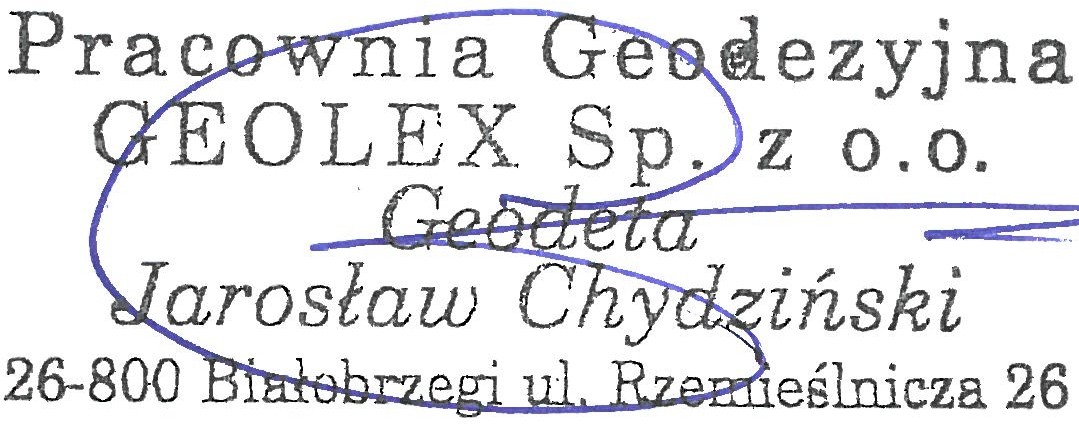 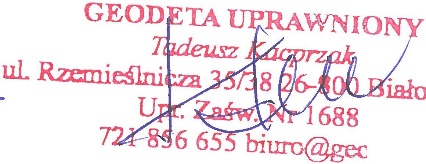 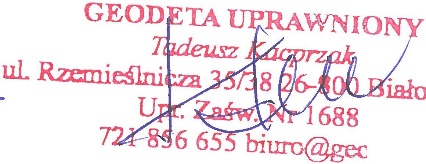 